Year 1 Spellings- Summer Term 1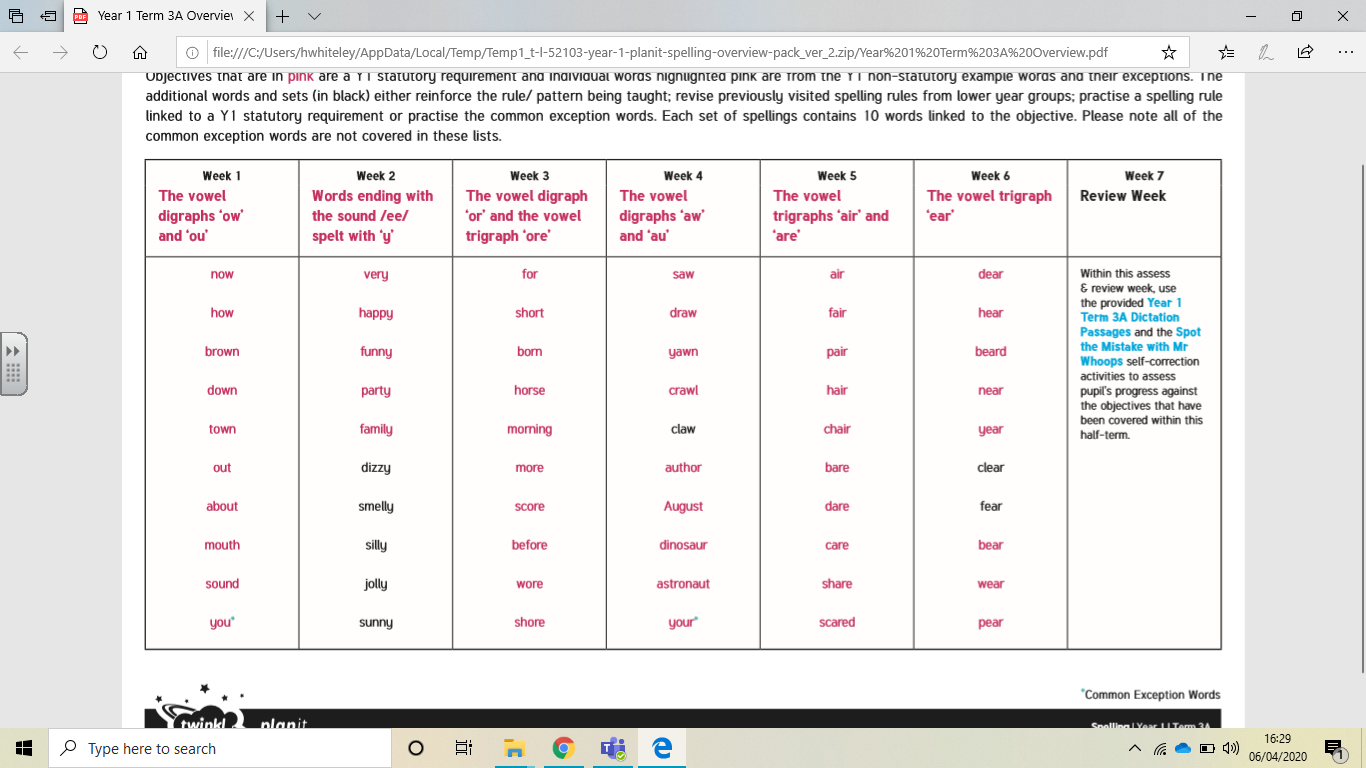 